Table S2: Comparative molecular docking studies of top-ranked virtual compounds against two selected targets 1MQ4 (Prostate Cancer) and 4UYA (Renal Cancer) PDB ID2D Structures and virtual compound number  Interacting residuesBinding Energy (kcal/mol)Molecular docking software/tool1MQ4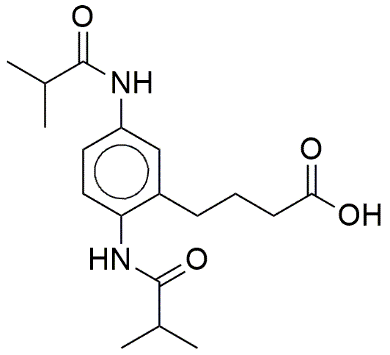 RVC-8H-bond interaction with Lys141, Val147, Asn261, Asp256-7.9MOE4UYA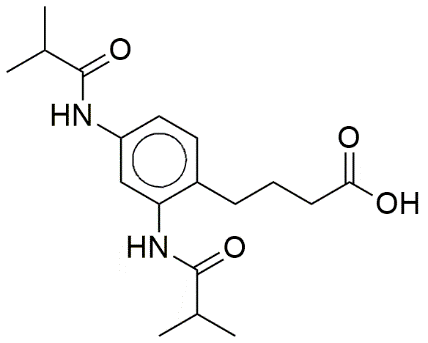 RVC-7H-bond interaction with Lys151 and Asp289-8.2MOE1MQ4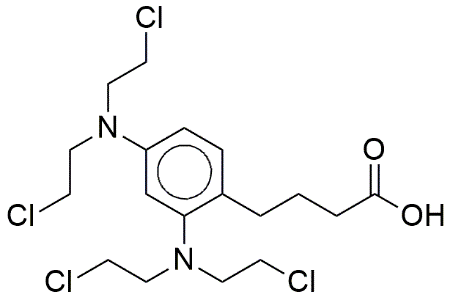 RVC-13H-bond interaction with Glu185, Asp274-10.2Cresset-Flare4UYARVC-13H-bond interaction with Asn268, Lys151-9.4Cresset-Flare1MQ4RVC-7H-bond interaction with Lys258, Gly291, Asp256 and Trp277-7.8Auto Dock Vina4UYA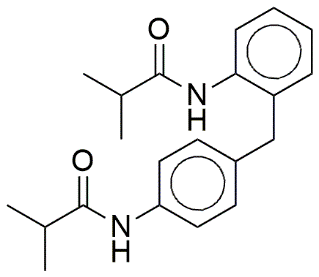 RVC-4H-bond interaction with Asp125 and Glu1217.7Auto Dock Vina1MQ4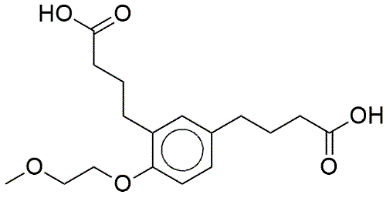 RVC-19H-bond interaction with Ala213, Lys162 and Ala160-6.2GLIDE4UYA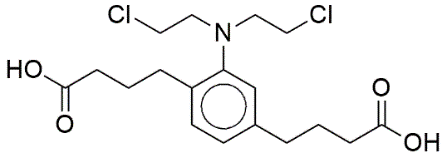 RVC-16H-bond interaction with Glu201, Ala203, Lys151, Asn268, Lys265 and Thr288-8.4GLIDE